                     গণপ্রজাতন্ত্রী বাংলাদেশ সরকার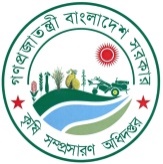 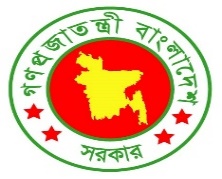                     উপজেলা কৃষি কর্মকর্তার কার্যালয়                              ডুমুরিয়া; খুলনাআমাদের অর্জন সমূহঅফসিজিন তরমুজ চাষ সম্প্রসারণ অফসিজিন শিম চাষ সম্প্রসারণ ফসলের নিবিড়তা বৃদ্ধি।সবজি চাষের এলাকা বৃদ্ধিফলের বাগান বৃদ্ধিনিরাপদ সবজি উৎপাদনের জন্য আইপিএম মডেলের ইউনিয়নের স্থাপন চুইঝাল,সূর্যমুখী ও সজিনা প্রযুক্তি গ্রাম স্থাপনবাজ প্রতিরোধে তালের চারা রোপণরাস্তার পাশে সজিনার চারা (ডাল কাটিং) রোপন কার্যক্রমবিষ্মুক্ত সবজি উৎপাদনখাদ্যশস্যের ফলন বৃদ্ধি।দেশীয় নারিকেল জাত পরিচিতি ও সম্প্রসারণ